О создании   резерва материальных ресурсов для ликвидации чрезвычайных ситуаций природного и техногенного характера и обеспечения мероприятий гражданской обороны на территории Свечинского муниципального округа Кировской областиВ соответствии с Федеральными законами от 21.12.1994 № 68-ФЗ «О защите населения и территории от чрезвычайных ситуаций природного и техногенного характера», от 12.02.1998     № 28-ФЗ «О гражданской обороне», законом Кировской области от 15.12.2020 № 422-ЗО «О защите населения и территорий Кировской области от чрезвычайных ситуаций природного и техногенного характера», постановления Правительства Кировской области от 16.01.2007 № 81/11 «О создании областного резерва материальных ресурсов для ликвидации чрезвычайных ситуаций природного и техногенного характера и обеспечения мероприятий гражданской обороны на территории Кировской области», администрация Свечинского муниципального округа Кировской области  ПОСТАНОВЛЯЕТ:1. Создать   резерв материальных ресурсов Свечинского муниципального округа Кировской области  для ликвидации чрезвычайных ситуаций природного и техногенного характера и обеспечения мероприятий гражданской обороны на территории Свечинского муниципального округа Кировской области (далее - Свечинского муниципального округа).2. Утвердить Положение о   резерве материальных ресурсов для ликвидации чрезвычайных ситуаций природного и техногенного характера и обеспечения мероприятий гражданской обороны на территории Свечинского муниципального округа. Прилагается. 3. Утвердить номенклатуру и объем   резерва материальных ресурсов для ликвидации чрезвычайных ситуаций природного и техногенного характера и обеспечения мероприятий гражданской обороны на территории Свечинского муниципального округа. Прилагается.4. Рекомендовать финансовому управлению   администрации Свечинского муниципального округа Кировской области при формировании бюджета Свечинского муниципального округа Кировской области ежегодно предусматривать выделение денежных средств в  резерв  материальных средств заказчикам материальных ресурсов для ликвидации чрезвычайных ситуаций природного и техногенного характера и обеспечения мероприятий гражданской обороны на территории Свечинского муниципального округа.	5. Считать утратившими силу постановления   администрации Свечинского района Кировской области  от 29.03.2016 № 187 «О создании районного резерва материальных ресурсов для ликвидации чрезвычайных ситуаций природного и техногенного характера и обеспечения мероприятий гражданской обороны на территории Свечинского района».6. Настоящее постановление опубликовать  на официальном Интернет – сайте муниципального образования Свечинский муниципальный  округ Кировской области.Первый заместитель главы администрацииСвечинского муниципального округа  по социальным вопросам                               Г.С. ГоголеваУТВЕРЖДЕНОпостановлением   администрацииСвечинского муниципального округа от 26.01.2021   № 74ПОЛОЖЕНИЕо   резерве материальных ресурсов для ликвидации чрезвычайных ситуаций  природного и техногенного характера и обеспечения мероприятий гражданской обороны на территории Свечинского муниципального округа Кировской областиI. Общие положения.1.1. Настоящее Положение о резерве материальных ресурсов для ликвидации чрезвычайных ситуаций природного и техногенного характера и обеспечения мероприятий гражданской обороны на территории Свечинского муниципального округа Кировской области (далее - Свечинского муниципального округа)  определяет порядок  создания,  использования и хранения резерва материальных ресурсов для ликвидации чрезвычайных ситуаций природного и техногенного характера и обеспечения мероприятий гражданской обороны на территории Свечинского муниципального округа.1.2.  Резерв      материальных     ресурсов    для   ликвидации чрезвычайных    ситуаций    природного      и      техногенного      характера и обеспечения мероприятий гражданской обороны на территории Свечинского муниципального округа (далее - резерв материальных ресурсов) создаётся исходя из прогнозируемых  видов  и  масштабов  чрезвычайных  ситуаций  мирного  и  военного  времени,  которые  могут  возникнуть  на  территории  Свечинского муниципального округа, а также предполагаемого объема работ по их ликвидации и объема работ по обеспечению мероприятий гражданской обороны.1.3.  Резерв материальных ресурсов создаётся в целях экстренного привлечения необходимых материальных ресурсов в случае возникновения чрезвычайных ситуаций мирного и военного времени.1.4. Объем   финансовых   средств,   необходимых   для   приобретения материальных ресурсов в   резерв, определяется с учетом возможного изменения  рыночных цен  на материальные  ресурсы.  1.5. Номенклатура    и     объем       резерва  материальных ресурсов     для   ликвидации     чрезвычайных   ситуаций    природного  и техногенного  характера и     обеспечения  мероприятий  гражданской обороны на территории Свечинского муниципального округа утверждаются постановлением   администрации Свечинского муниципального округа.II. Порядок создания, хранения и использования   резерва материальных ресурсов для ликвидации чрезвычайных ситуаций природного и техногенного характера и обеспечения мероприятий гражданской обороны на территории Свечинского муниципального округа Кировской области.2.1. Заказчиками материальных ресурсов в   резерве материальных ресурсов являются:2.1.1.   По    лекарственным     средствам    и    изделиям     медицинского назначения – КОГБУЗ «Свечинская центральная районная больница» (далее – «Свечинская ЦРБ») (по согласованию)2.1.2. По нефтепродуктам -  Общество с ограниченной ответственностью «Чепецкнефтепродукт»  (далее ООО «Чепецкнефтепродукт») (по согласованию)2.1.3.  По пиломатериалам -  ИП Андрианов О.А.  (по согласованию)  2.1.4. По продуктам питания, вещевому имуществу, строительным материалам и иному имуществу – Шабалинское районное потребительское общество (далее – Шабалинское райпо) (по согласованию).2.2. При возникновении чрезвычайной ситуации  в  Свечинском муниципальном округе   продукты     питания,     вещевое     имущество, нефтепродукты   закупаются   исходя   из   необходимого   объема   у   заранее определенных поставщиков по решению  комиссии по предупреждению и ликвидации чрезвычайных ситуаций и обеспечению пожарной безопасности Свечинского муниципального округа Кировской области (далее – КЧС и ОПБ).2.2.1 Приобретение материальных средств в резерв материальных ресурсов осуществляется в соответствии с Федеральным законом от 05.04.2013 № 44-ФЗ « О контрактной системе»2.3. Финансирование   мероприятий   по    закупке и поставке продуктов питания,    вещевого    имущества    и    нефтепродуктов    при    возникновении чрезвычайных ситуаций и обеспечению мероприятий гражданской обороны проводится за счет средств резервного  фонда администрации Свечинского муниципального округа на предупреждение   и   ликвидацию   чрезвычайных   ситуаций   и   последствий стихийных бедствий.2.4. На организации, указанные в п.2.1  возложить функции по созданию   резерва материальных ресурсов:, в том числе:2.4.1. Разрабатывают предложения по изменению номенклатуры и объемов материальных ресурсов в   резерве материальных ресурсов.2.4.2. Определяют порядок хранения резервов материальных ресурсов.2.4.3. Заключают государственные контракты (договора) на поставку материальных ресурсов в   резерв материальных ресурсов.2.4.4. Организуют хранение, освещение, замену, обслуживание, выпуск материальных ресурсов, находящихся в   резерве материальных ресурсов.2.4.5. Организую доставку материальных ресурсов   резерва материальных ресурсов в районы чрезвычайных ситуаций.2.4.6. Ведут учет и отчетность по операциям с материальными ресурсами   резерва материальных ресурсов в постоянной готовности к использованию.2.5.  Резерв    материальных   ресурсов   используется    для проведения аварийно-спасательных и других неотложных работ по устранению непосредственной опасности  для жизни и  здоровья людей,  а также для развертывания и содержания временных пунктов проживания и питания пострадавших граждан и других первоочередных мероприятий, связанных с обеспечением жизнедеятельности пострадавшего населения и обеспечением мероприятий гражданской обороны.2.6. Использование       резерва    материальных   ресурсов осуществляется по решению КЧС и ОПБ  или по решению руководителей органов, являющихся заказчиками в   резерве материальных ресурсов.III. Финансирование и порядок учета   резерва материальных ресурсов для ликвидации чрезвычайных ситуаций и обеспечения мероприятий гражданской обороны3.1. Резерв материальных ресурсов формируется за счет средств        бюджета  Свечинского муниципального округа и    иных    источников    в    соответствии    с действующим законодательством.3.2. Отчет о целевом использовании выделенных из   резерва материальных ресурсов осуществляют государственные заказчики   резерва  материальных  ресурсов   в   порядке   установленном  действующим законодательством.УТВЕРЖДЕНОпостановлением   администрацииСвечинского муниципального округаот ___________   № ____НОМЕНКЛАТУРА И ОБЪЕМ  резерва материальных ресурсов для ликвидациичрезвычайных ситуаций природного и техногенного характера и обеспечения мероприятий гражданской обороны на территории Свечинского муниципального округа Кировской области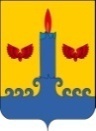 АДМИНИСТРАЦИЯ  СВЕЧИНСКОГО МУНИЦИПАЛЬНОГО ОКРУГА  КИРОВСКОЙ  ОБЛАСТИПОСТАНОВЛЕНИЕзаседания по установлению стажа муниципальной службыАДМИНИСТРАЦИЯ  СВЕЧИНСКОГО МУНИЦИПАЛЬНОГО ОКРУГА  КИРОВСКОЙ  ОБЛАСТИПОСТАНОВЛЕНИЕзаседания по установлению стажа муниципальной службыАДМИНИСТРАЦИЯ  СВЕЧИНСКОГО МУНИЦИПАЛЬНОГО ОКРУГА  КИРОВСКОЙ  ОБЛАСТИПОСТАНОВЛЕНИЕзаседания по установлению стажа муниципальной службыАДМИНИСТРАЦИЯ  СВЕЧИНСКОГО МУНИЦИПАЛЬНОГО ОКРУГА  КИРОВСКОЙ  ОБЛАСТИПОСТАНОВЛЕНИЕзаседания по установлению стажа муниципальной службы 26.01.2021№74пгт Свеча пгт Свеча пгт Свеча пгт Свеча № п/пНаименование материальных средствЕдиница измеренияКоли-чествоТребуется денежных средств ( рублей)1. Лекарственные средства и изделия медицинского назначения1. Лекарственные средства и изделия медицинского назначения1. Лекарственные средства и изделия медицинского назначения1. Лекарственные средства и изделия медицинского назначения1. Лекарственные средства и изделия медицинского назначения1.1.Альбумин 10%-100,0флаконов351601.2.Ампициллина натриевая соль 0,5флаконов201521.3.Анатоксин противостолбнячный 1,0ампул34471.4.Анальгин 50 %-2,0ампул301351.5.Ацесоль 400,0флаконов2591.6.Бинты 7x4 нестерильныештук254001.7.Бинты 7x4 стерильныештук25492.51.8.Гепарин 5000 ед./мл-0,5флаконов22581.9.Глюкоза 10 %-400,0флаконов103001.10.Димедрол 1 %-1,0 №10ампул10191.11.Диоксидин 1 %-5,0ампул5641.12.Дофамин 0,5 %-5,0 №10ампул102041.13.Кальция хлорид 10 %-Ю,0 №10упаковок278.41.14.Коргликон 0,06 %-1,0ампул103201.15.Кордиамин 25 %-2,0 №10упаковок34351.16.Лазикс2,0№10упаковок108651.17.Лейкопластырь 4x5упаковок154801.18.Лидокаин 10 %-2,0 №10упаковок2681.19.Магния сульфат 25 %-10,0ампул2781.20.Марляметров10016001.21.Мезатон 1 %-1,0упаковок279.81.22.Натрия хлорид 0,9%-500,0 №10упаковок311281.23.Новокаин 0,5 %-5,0 №10упаковок246.41.24.Новокаин 2 %-2,0 №10упаковок2461.25.Новокаинамид 10%-10,0упаковок11961.26Но-шпа2%-2.0№25упаковок210001.27.Панангин 10,0 №5упаковок22961.28.Перекись водорода 3 %-40,0флаконов10301.29.Перчатки хирургическиепар152101.30.Повязки большиештук5251.31.Повязки малыештук5191.32.Преднизолон 2.5%-1,0 № 3упаковок31621.33.Раствор йода 5 %-10,0упаковок101201.34.Салфетки стерильные 29x45 (№5)упаковок15445.51.35.СибазонО,5%2,0№10упаковок153.81.36.Системы ПК 2101штук251751.37.Спирт этиловый 70 %флаконов51021.38.Шприц 20 мл.№ 80упаковок13471.39.Шприц 10 мл № 80упаковок12401.40.Эуфиллин 2,4-10,0 № 10упаковок21621.41.Тиопентал натрия 1,0флаконов2781.42.Трамадол 100мг 2мл №5упаковок1881.43.Адреналин 0,1%-1,0 №5упаковок31651.44.Атропина сульфат 1 % - 5.0флаконов293.41.45.Натрия тиосульфат 30 % -10.0 №10упаковок1731.46.Активированный уголь № 10 табл.упаковок313.51.47Бахилы медицинские
одноразовыепар50 201.48Защитные костюмы одноразовыештук205000Всего22010,302. Пиломатериалы для проведения спасательных работ2. Пиломатериалы для проведения спасательных работ2. Пиломатериалы для проведения спасательных работ2. Пиломатериалы для проведения спасательных работ2. Пиломатериалы для проведения спасательных работ2.1.Бревна 6м х  диаметркуб. метров150002.2.Доска(3х15х100см)куб. метров165002.3.Доска(2х10х100см)куб. метров16500Всего180003. Нефтепродукты3. Нефтепродукты3. Нефтепродукты3. Нефтепродукты3. Нефтепродукты3.1.Бензин АИ-92тонн0,5440003.2.Дизельное топливотонн1,048000Всего920004. Продукты питания4. Продукты питания4. Продукты питания4. Продукты питания4. Продукты питания4.1.Мукакг61264.2.Хлебкг17541824.3.Крупа разная ГОСТ 5550-74, ГОСТ 5784-60, ГОСТ 6292-93кг218404.4.Макаронные изделия ГОСТ Р 51865-2002кг71824.5.Консервы молочные ГОСТ 10382-85 (1/400г)кг7077004.6.Консервы мясные ГОСТ 5284-84, ГОСТ 15170-91(1/338 г)кг2145974.7.Консервы рыбные ГОСТ 16978-99, ГОСТ 7452-97(1/240 г)кг7,27804.8.Жиры животные ГОСТ 25292-82, ГОСТ -8737кг7,54434.9.Сахар ГОСТ 21-94кг145464.10.Соль ГОСТР 51574-2000кг7704.11.Чай ГОСТ 1938-90грамм350884.12.Овощикг4216804.13.Картофелькг752695Всего238595. Вещевое имущество5. Вещевое имущество5. Вещевое имущество5. Вещевое имущество5. Вещевое имущество5.1.Одеялоштук211605.2.Подушкаштук24605.3.Матрацштук210005.4.Постельные принадлежностикомплектов29205.5.Рукавицы (перчатки)пар101505.6.Носкипар102505.7.Обувь летняяпар225005.8.Обувь зимняяпар230005.9.Обувь резиноваяпар25405.10.Одежда летняя (брюки, сорочка)комплектов213505.11.Одежда зимняя (костюм, куртка)комплектов262005.12.Миска металлическаяштук209005.13.Кружкаштук2010005.14.Ложкаштук203405.15.Ведроштук55905.16.Мылокг3,53905.17.Чайник металлическийштук2900Всего225506. Строительные материалы161,66. Строительные материалы161,66. Строительные материалы161,66. Строительные материалы161,66. Строительные материалы161,66.1Цементт.0,2525006.2РубероидРулон20111006.3Шифер/металлопрофильЛист/м2200/2001160006.4Саморезышт.100020006.5Стекло строительное (оконное) м250165006.6Гвозди в ассортиментекг.5050006.7Провода и кабеликм.0,170006.8Скобы строительныешт.501500всего:1616007. Другие ресурсы7. Другие ресурсы7. Другие ресурсы7. Другие ресурсы7. Другие ресурсы7.1.Трубы полиэтиленовые (разные)км0,160007.2.Кабель для подключения насосовкм0,1100007.3.Электродвигатели мощностью до 100 квтшт1500007.4.Электродыкг580007.5.Напорные рукава  дл. м200180007.6.Рукав, всасывающий дл. 125шт5200007.7.Пожарно-спасательная веревка шт220007.8.Ручные стволы комбинированныешт560007.9.Разветвление трехходовоешт12500Всего:122500ИТОГО402079,8